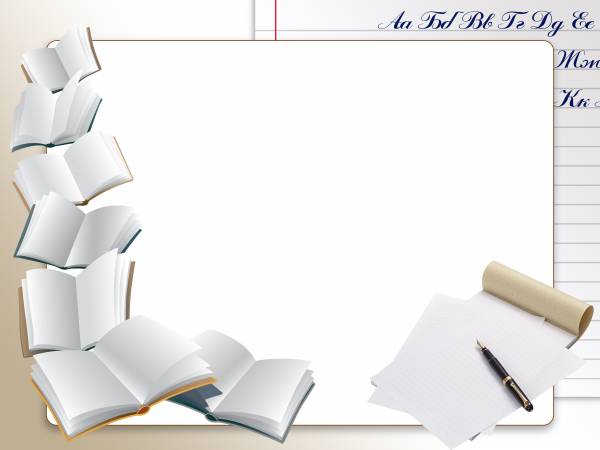 ПЛАН РАБОТЫ учителя-логопедаГермашовой Ирины Владимировнына 2017-2018 учебный годгород Мегион, 2017 годМесяцОрганизационно-методическая работаОрганизационно-педагогическая работа (работа с детьми)Взаимосвязь в работе с семьейОрганизация работы по самообразованиюОснащение педагогического процессаIX1.Логопедическое обследование детей2.Составление и утверждение              расписания занятий,     циклограммы рабочего времени, графика работы3.Составление         коррекционных индивидуальных планов работы с     детьми 4.Участие   в  работе ПМПк5.Заседание СППС6.Центр здоровья7.Проведение      индивидуальных    консультаций для педагогов в написании   педагогических характеристик   на детей, зачисляемых   в    логопедические пункты 8.Мини-лекция для воспитателей «Характеристика детей с общим недоразвитием речи» 9.Консультация «Рекомендации по проведению логопедических пятиминуток и вечерних занятий по заданию учителя-логопеда»10. Видеовстреча «Мы стали старше» (взаимодействие с педагогическими работниками и воспитанниками структурного подразделения детский сад «Улыбка» «МБОУ СОШ №4»)Видеовстреча «Мы стали старше» (взаимодействие с педагогическими работниками и воспитанниками структурного подразделения детский сад «Улыбка» «МБОУ СОШ №4»)1.Родительское собрание «Особенности работы разновозрастной группы компенсирующей направленности для детей с тяжелыми нарушениями речи 5-7 лет»1.Подготовка бланков документов на ТПМПК2.Оформление     документации учителя-логопедаX1.Центр здоровья2.Деловая игра «ДИАЛОГ – маленький урок философии» (для воспитателей старшего дошкольного возраста)Обобщающее тематическое занятие «В гости к сказочным героям»1.Выпуск газеты«Логопедический вестник»2.Индивидуальные консультации с родителями «Вопрос – ответ»XIМастер-класс «Педагогический детектив.  ДЕЛО О ГЛАГОЛЕ1.Родительский урок«Детективная история или ДЕЛО О ГЛАГОЛЕ»2.Интерактивный досуг «Ты СУПЕР!»(взаимодействие с педагогическими работниками и воспитанниками структурного подразделения детский сад «Улыбка» «МБОУ СОШ №4»)Родительский урок«Детективная история или ДЕЛО О ГЛАГОЛЕ»XII1.Подготовка к новогоднему празднику (разучивание стихов с детьми)2.Центр здоровьяСемейная гостиная«Новогодний серпантин»(совместное мероприятие с социальным педагогом)Семейная гостиная«Новогодний серпантин»(совместное мероприятие с социальным педагогом)IКонкурс «Лучшая НОД по речевому развитию воспитанников старшего и младшего дошкольного возраста»Обобщающее тематическое занятие «По следам Деда Мороза»1.Выпуск газеты «Логопедический вестник»2.Индивидуально-практические занятия для родителей (законных представителей) воспитанниковII1.Заседание СППС2.Подготовка к празднику 8 Марта (разучивание стихов с детьми)3.Коллективная творческая деятельность (КТД) «LEGO – технология. Развиваем речь»(для воспитателей старшего дошкольного возраста)1.Семейная гостиная «Мы с LEGO играем – речь развиваем» (совместное мероприятие с социальным педагогом)2.Досуг  «Хотим под мирным небом жить!»(взаимодействие с педагогическими работниками и воспитанниками структурного подразделения детский сад «Улыбка» «МБОУ СОШ №4») 1.Творческая мастерская  «Мы с LEGO играем – речь развиваем»IIIЛогопедическая неделяЛогопедическая неделяЛогопедическая неделяIVМастер-класс «Педагогический детектив. ДЕЛО ОБ ИМЕНИ ПРИЛАГАТЕЛЬНОМ»1.Родительский урок«Детективная история или ДЕЛО ОБ ИМЕНИ ПРИЛАГАТЕЛЬНОМ»2.Досуг «Мы – выпускники!» (взаимодействие с педагогическими работниками и воспитанниками структурного подразделения детский сад «Улыбка» «МБОУ СОШ №4») 1.Выпуск газеты «Логопедический вестник»2.Театрализация сказки «Теремок»3.Родительский урок«Детективная история или ДЕЛО ОБ ИМЕНИ ПРИЛАГАТЕЛЬНОМ»V1.Центр здоровья2.Логопедическое обследование воспитанников3.Участие в работе ПМПк4.Отчет на итоговом Педагогическом советеЛогопедическая спартакиада «Раз словечко, два словечко …»: Логопедическая спартакиада «Раз словечко, два словечко …»: 